KOMUNIKACIJA: Recepcija pjesmice ZemljaPročitaj zajedno s mamom pjesmicu Zemlja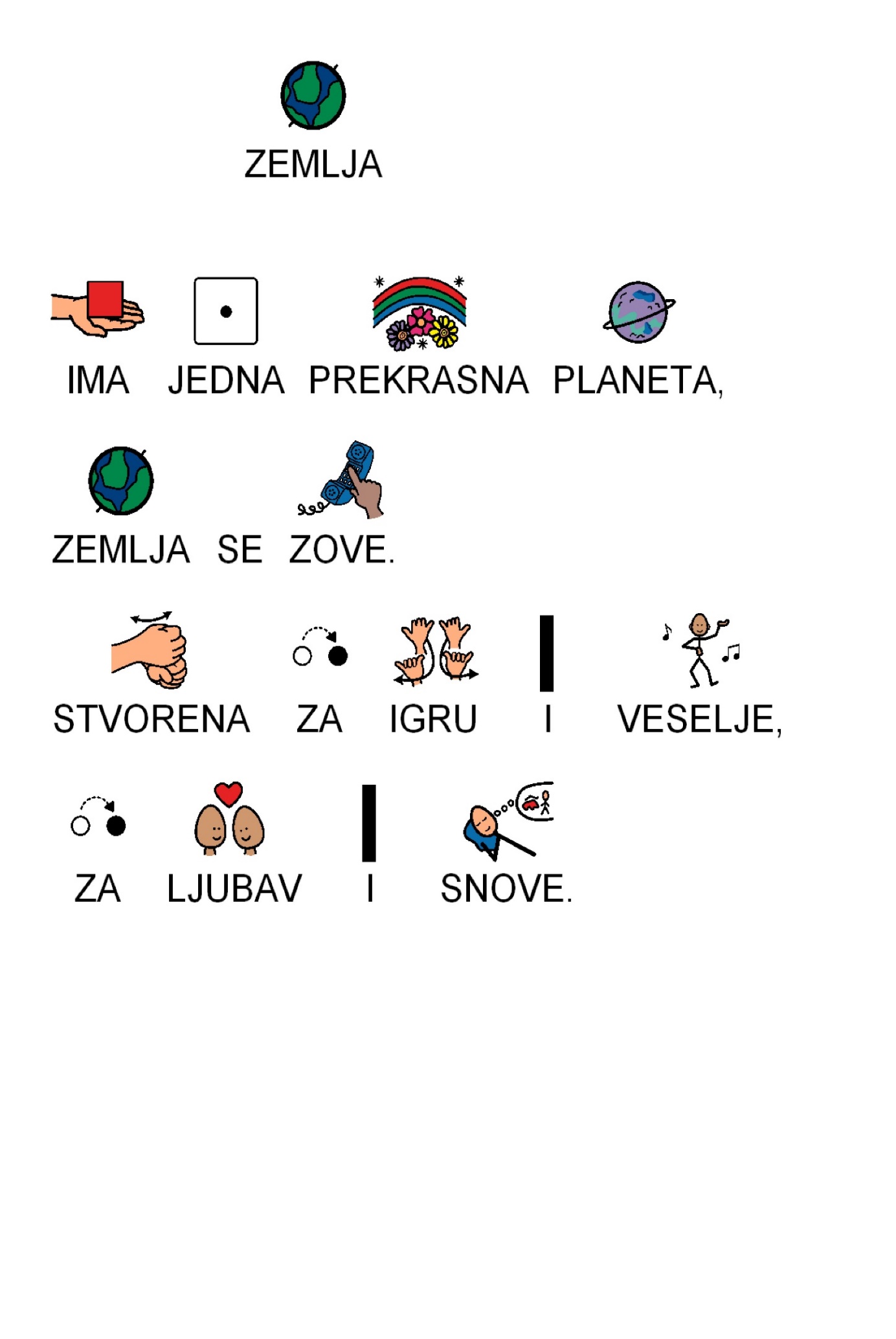 SKRB O SEBI: Čistoća okoliša i zbrinjavanje otpadaZajedno s mamom odvoji otpad. Plastiku stavljamo u žuti spremnik , a papir u plavi spremnik.Pročitaj slikopriču Recikliraj i prisjeti se kako odvajamo otpad.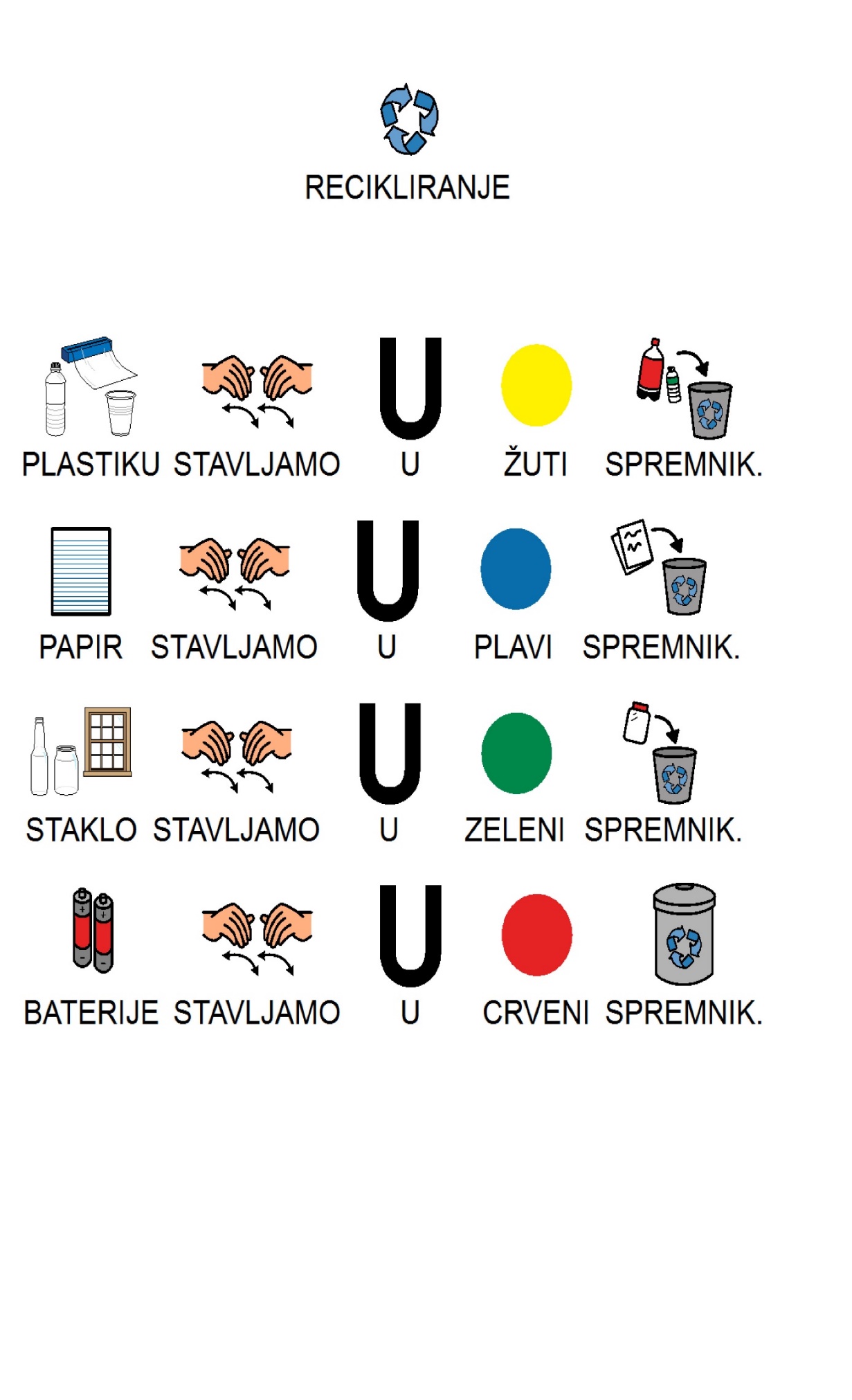 Upoznavanje škole i radne okoline : Dan planeta ZemljaPročitaj s mamo slikopriču Naš planet Zemlja i nacrtaj u svoju bilježnicu planet Zemlju.NAŠ PLANET     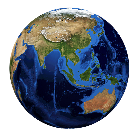        JE   NAŠ       .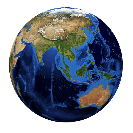 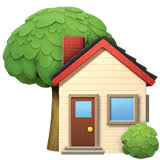  NA          ŽIVE      .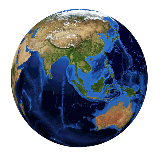 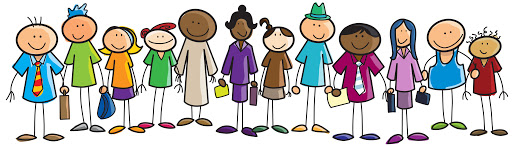     NA                         ŽIVE       .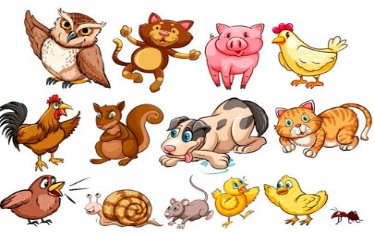 RASTE         I .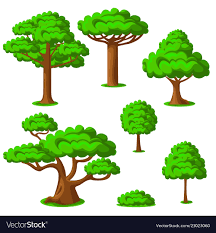 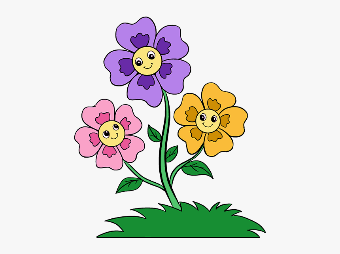   MORAMO ČUVATI.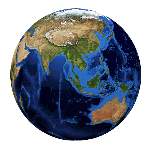 NE SMIJEMO BACATI   I  NA .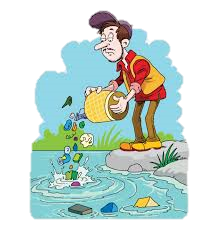 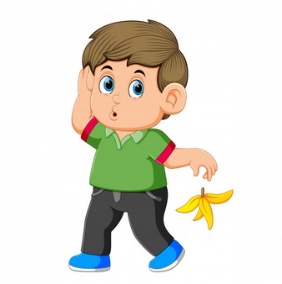 